UNIVERSITETET 
I OSLO Institutt for litteratur, områdestudier og europeiske språk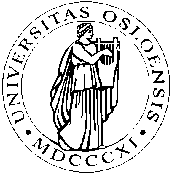 KLASSEROMSEKSAMEN2010/VÅR 1 sideNORAM2582- America in the worldVarighet: 12:15-14							Tirsdag, 25.05.2010Tillatte hjelpemidler: Engelsk-engelsk ordbokANSWER BOTH Part A and Part B. DO NOT EVALUATE IN PART II THEORIES OR ELEMENTS OF  FOREIGN POLICY THAT ARE THE SUBJECT OF YOUR ANSWER TO PART I OF THE EXAM.Part A (40%): Write an essay based on your semester research project concerning an aspect of American foreign relations. The essay must include: 1) An introductory statement of your research question (dependent variable) and argument (including your choice of independent variables) in full sentences formed into a paragraph or two, 2) clear definitions of terms and/or ideas central to your topic, 3) a brief explanation of how the topic will be developed from introduction through conclusion, and 4) a conclusion regarding your findings.Part II (60%): Evaluate how well ONE of the following international relations theories [state-centered realism, defensive realism, democratic idealism (liberalism), international institutionalism, imperialism]explains American foreign policy with regard to TWO of the following periods, relationships or events: post-9/11 U.S. foreign policy, American foreign policy strategy toward the USSR during the Cold War, American foreign policy with regard to one of the World Wars, U. S. foreign policy between 1889 and 1908. As often as possible indicate which scholars support the interpretation in your answer.Remember: DO NOT EVALUATE IN PART II THEORIES OR ELEMENTS OF  FOREIGN POLICY THAT ARE THE SUBJECT OF YOUR ANSWER TO PART I OF THE EXAM.